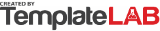 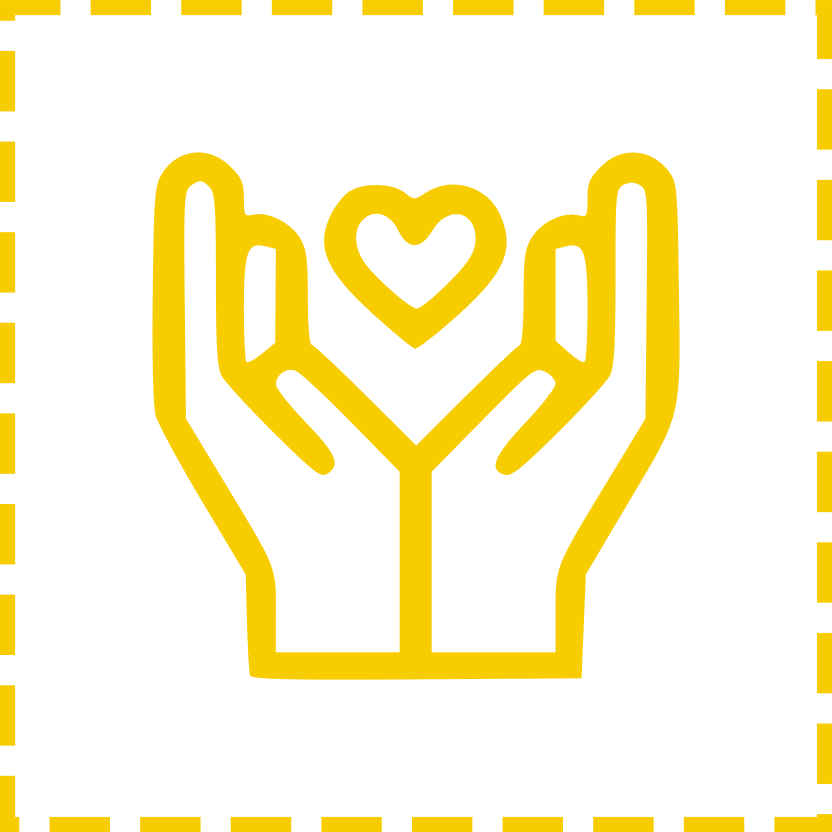 NON-PROFIT ORGANIZATIONNON-PROFIT ORGANIZATIONNON-PROFIT ORGANIZATIONNON-PROFIT ORGANIZATIONVolunteer Name:Volunteer Name:Jake WeberJake WeberProject Name:Project Name:HOPE BUILDERSHOPE BUILDERSHOPE BUILDERSAddress:Address:105 Main Street, New York105 Main Street, New YorkStatus:Status:OngoingOngoingOngoingEmail:Email:j.weber@myemail.comj.weber@myemail.comSupervisor:Supervisor:Richard MarxRichard MarxRichard MarxDateDateActivityActivityStart
TimeEnd
TimeEnd
TimeStart
TimeStart
TimeEnd
TimeTotal
Hours18-03-202418-03-2024Garden CultivationGarden Cultivation8:0012:0012:0014:0014:0015:305:3020-03-202420-03-2024Literacy ProgramLiteracy Program8:0012:0012:0014:0014:0015:305:3025-03-202425-03-2024Companionship InitiativeCompanionship Initiative8:0012:0012:0014:0014:0015:305:3027-03-202427-03-2024Environmental CleanupEnvironmental Cleanup8:0012:0012:0014:0014:0015:305:3001-04-202401-04-2024Youth EmpowermentYouth Empowerment8:0012:0012:0014:0014:0015:305:30Signature:Signature:TOTAL HOURS:TOTAL HOURS:TOTAL HOURS:TOTAL HOURS:27:30www.nonprofitorg.comwww.nonprofitorg.comwww.nonprofitorg.comwww.nonprofitorg.comwww.nonprofitorg.comwww.nonprofitorg.comwww.nonprofitorg.com252 East Road, New York252 East Road, New York252 East Road, New York252 East Road, New York252 East Road, New York252 East Road, New York252 East Road, New York(555) 123-456-7890(555) 123-456-7890(555) 123-456-7890(555) 123-456-7890(555) 123-456-7890(555) 123-456-7890(555) 123-456-7890© TemplateLab.com© TemplateLab.com